П О С Т А Н О В Л Е Н И Еадминистрации Середского сельского поселенияот 27.05.2016                              			№ 76c. СередаОб утверждении схемы расположения земельного участкана кадастровом плане территорииВ соответствии со статьей 11.10 Земельного кодекса Российской Федерации, Устава Середского сельского поселения Даниловского муниципального района Ярославской области, утвержденного решением Муниципального Совета Середского сельского поселения от 22.12.2005 года № 4 (с изменениями и дополнениями), на основании заявлений администрации Даниловского муниципального района Ярославской области об утверждении схемы расположения земельного участка на кадастровом плане территории от 27.05.2016 г. № 359,ПОСТАНОВЛЯЮ:Утвердить:1.1. прилагаемую схему расположения земельного участка из земель: земли промышленности, транспорта, связи, радиовещания, телевидения, информатики, земель для обеспечения космической деятельности, земель обороны, безопасности и земель иного специального назначения, площадью 4128 кв.м., расположенного: Ярославская обл., Даниловский р-он., Середское сельское поселение, автодорога «Ярославль-Любим» -Василево Завражново, с условным номером 76:05:000000:ЗУ1, с разрешенным использованием: автомобильный транспорт.1.2. прилагаемую схему расположения земельного участка из земель: земли промышленности, транспорта, связи, радиовещания, телевидения, информатики, земель для обеспечения космической деятельности, земель обороны, безопасности и земель иного специального назначения, площадью 1981 кв.м., расположенного: Ярославская обл., Даниловский р-он., Середское сельское поселение, автодорога Ярославль-Любим - Бухтарицы, с условным номером 76:05:000000:ЗУ1, с разрешенным использованием: автомобильный транспорт.1.3. прилагаемую схему расположения земельного участка из земель: земли промышленности, транспорта, связи, радиовещания, телевидения, информатики, земель для обеспечения космической деятельности, земель обороны, безопасности и земель иного специального назначения, площадью 1185 кв.м., расположенного: Ярославская обл., Даниловский р-он., Середское сельское поселение, автодорога Ярославль-Любим - Берелево, с условным номером 76:05:000000:ЗУ1, с разрешенным использованием: автомобильный транспорт.1.4. прилагаемую схему расположения земельного участка из земель: земли промышленности, транспорта, связи, радиовещания, телевидения, информатики, земель для обеспечения космической деятельности, земель обороны, безопасности и земель иного специального назначения, площадью 9495 кв.м., расположенного: Ярославская обл., Даниловский р-он., Середское сельское поселение, автодорога «Ярославль-Любим» - Лучицево, с условным номером 76:05:000000:ЗУ1, с разрешенным использованием: автомобильный транспорт.1.5. прилагаемую схему расположения земельного участка из земель: земли промышленности, транспорта, связи, радиовещания, телевидения, информатики, земель для обеспечения космической деятельности, земель обороны, безопасности и земель иного специального назначения, площадью 2597 кв.м., расположенного: Ярославская обл., Даниловский р-он., Середское сельское поселение, автодорога «Ярославль-Любим» - Зименки, с условным номером 76:05:000000:ЗУ1, с разрешенным использованием: автомобильный транспорт.1.6. прилагаемую схему расположения земельного участка из земель: земли промышленности, транспорта, связи, радиовещания, телевидения, информатики, земель для обеспечения космической деятельности, земель обороны, безопасности и земель иного специального назначения, площадью 2886 кв.м., расположенного: Ярославская обл., Даниловский р-он., Середское сельское поселение, автодорога «Ярославль-Любим» - Нефедово – Посирово - Поддубново, с условным номером 76:05:000000:ЗУ1, с разрешенным использованием: автомобильный транспорт.1.7. прилагаемую схему расположения земельного участка из земель: земли промышленности, транспорта, связи, радиовещания, телевидения, информатики, земель для обеспечения космической деятельности, земель обороны, безопасности и земель иного специального назначения, площадью 1260 кв.м., расположенного: Ярославская обл., Даниловский р-он., Середское сельское поселение, автодорога д. Неклюдцево – д. Великодворье, с условным номером 76:05:000000:ЗУ1, с разрешенным использованием: автомобильный транспорт.1.8. прилагаемую схему расположения земельного участка из земель: земли промышленности, транспорта, связи, радиовещания, телевидения, информатики, земель для обеспечения космической деятельности, земель обороны, безопасности и земель иного специального назначения, площадью 9530 кв.м., расположенного: Ярославская обл., Даниловский р-он., Середское сельское поселение, автодорога Курилово-Юркино, с условным номером 76:05:000000:ЗУ1, с разрешенным использованием: автомобильный транспорт.1.9. прилагаемую схему расположения земельного участка из земель: земли промышленности, транспорта, связи, радиовещания, телевидения, информатики, земель для обеспечения космической деятельности, земель обороны, безопасности и земель иного специального назначения, площадью 1398 кв.м., расположенного: Ярославская обл., Даниловский р-он., Середское сельское поселение, автодорога д. Копнинское – д. Орехово, с условным номером 76:05:000000:ЗУ1, с разрешенным использованием: автомобильный транспорт.1.10. прилагаемую схему расположения земельного участка из земель: земли промышленности, транспорта, связи, радиовещания, телевидения, информатики, земель для обеспечения космической деятельности, земель обороны, безопасности и земель иного специального назначения, площадью 4892 кв.м., расположенного: Ярославская обл., Даниловский р-он., Середское сельское поселение, автодорога д. Копнинское – д. Мыс, с условным номером 76:05:000000:ЗУ1, с разрешенным использованием: автомобильный транспорт.Специалисту администрации Середского сельского поселения: Направить копию настоящего постановления в администрацию Даниловского муниципального района Ярославской области.  В срок не более чем пять рабочих дней со дня принятия настоящего постановления направить в Управление Федеральной службы государственной регистрации, кадастра и картографии по Ярославской области постановление с приложением схемы расположения земельного участка на кадастровом плане территории, в том числе с использованием единой системы межведомственного электронного взаимодействия и подключаемых к ней региональных систем межведомственного электронного взаимодействия. Срок действия настоящего постановления составляет 2 года. Контроль за исполнением настоящего постановления оставляю за собойПостановление вступает в силу с момента подписания.Глава Середского сельского поселения								А.Е. МаксименкоУтвержденапостановлением администрацииСередского сельского поселенияот 27.05.2016 г. № 76Схема расположения земельного участка или земельных участков
на кадастровом плане территории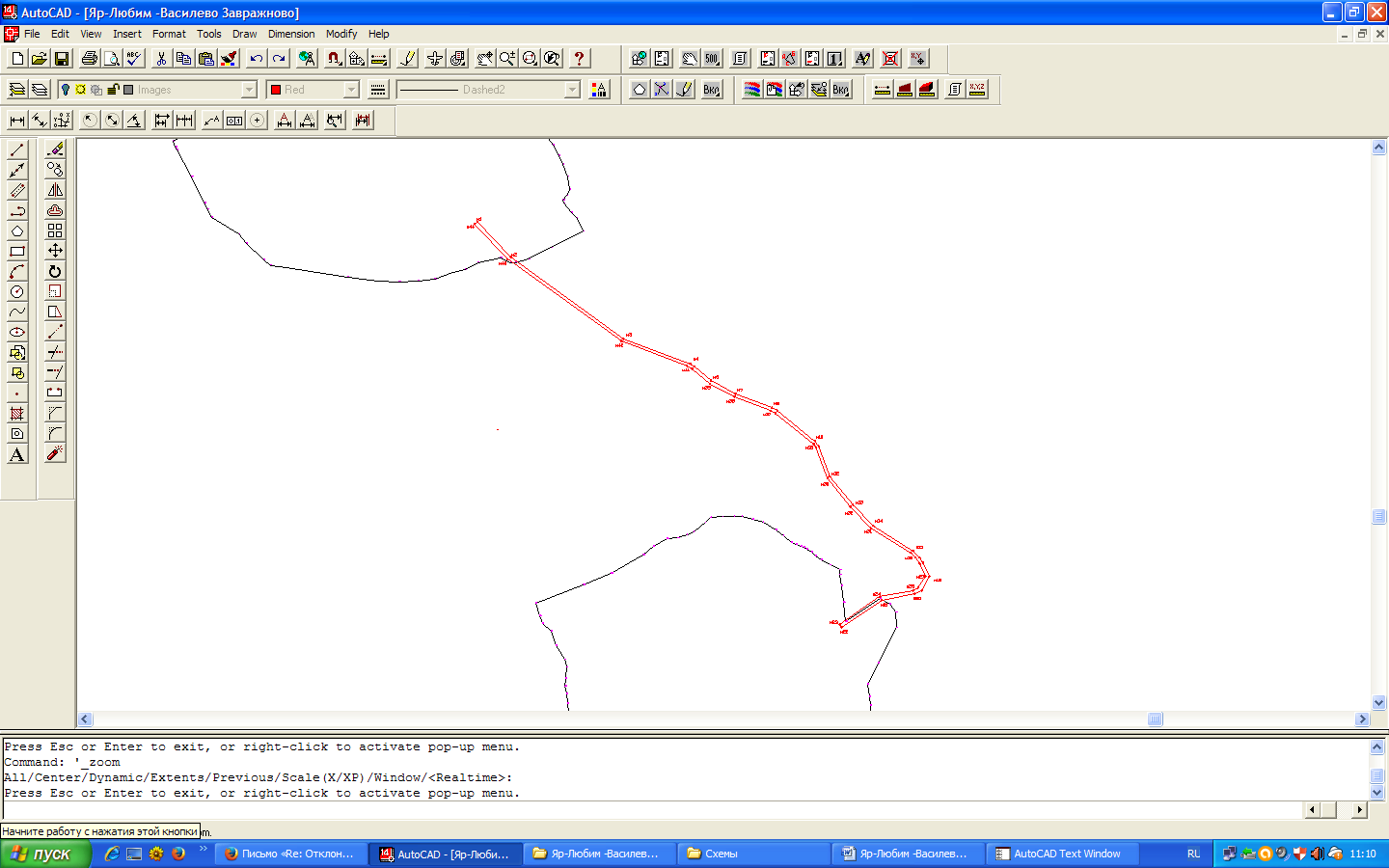 Масштаб 1: 2000Условные обозначения:                        -граница земельного участка, установленная в соответствии с  федеральнымзаконодательством,  включенная в ГКН1            - характерная точка границы земельного участка, включенная в ГКН и не                                изменяемая при проведении кадастровых работ                       -граница образуемых земельных участковн1- обозначение характерной точки границы образуемого земельного участка изменяемая при проведении кадастровых работУтвержденапостановлением администрацииСередского сельского поселенияот 27.05.2016 г. № 76Схема расположения земельного участка или земельных участков
на кадастровом плане территории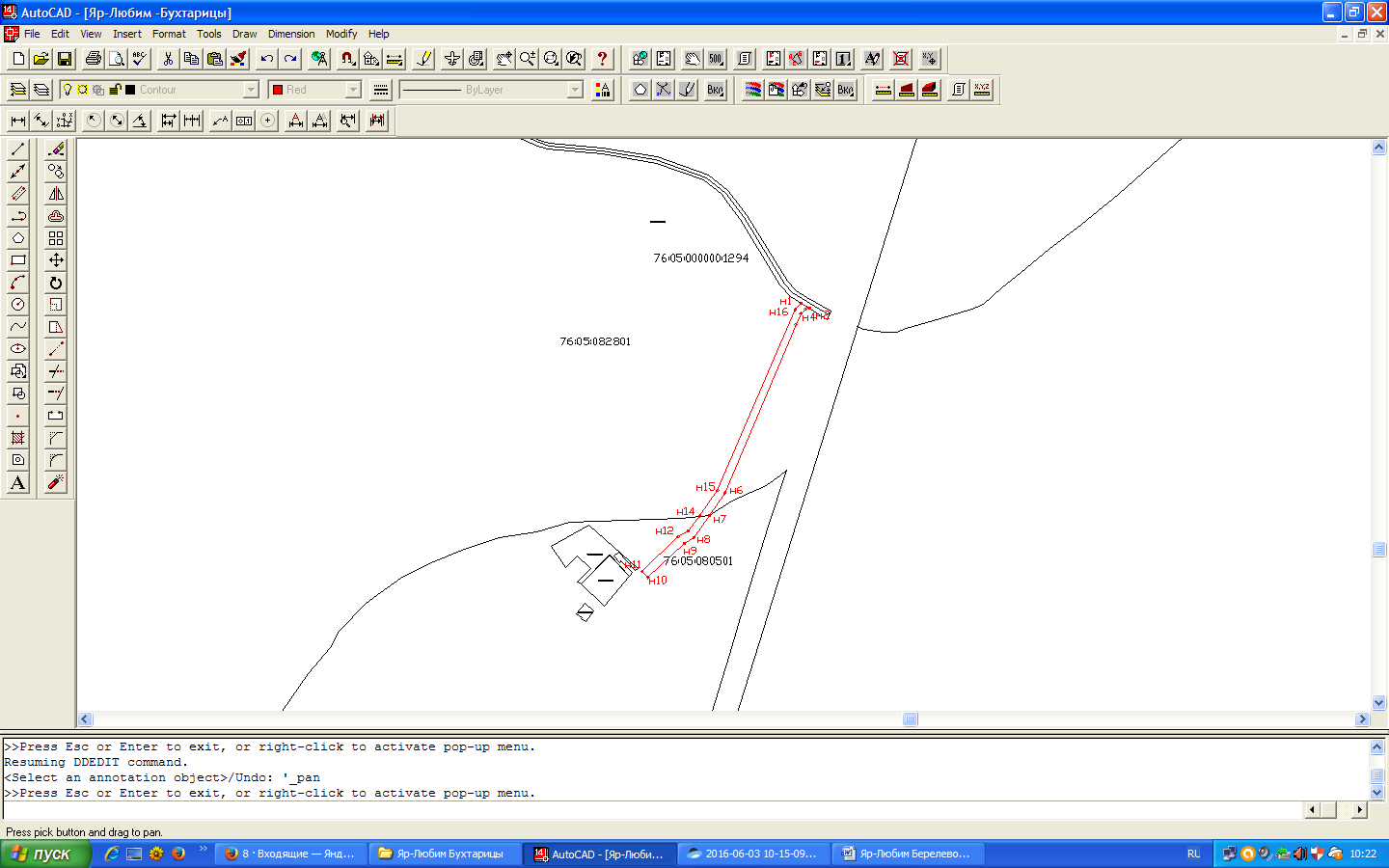 Масштаб 1: 2000Условные обозначения:                        -граница земельного участка, установленная в соответствии с  федеральнымзаконодательством,  включенная в ГКН1            - характерная точка границы земельного участка, включенная в ГКН и не                                изменяемая при проведении кадастровых работ                       -граница образуемых земельных участковн1- обозначение характерной точки границы образуемого земельного участка изменяемая при проведении кадастровых работУтвержденапостановлением администрацииСередского сельского поселенияот 27.05.2016 г. № 76Схема расположения земельного участка или земельных участков
на кадастровом плане территории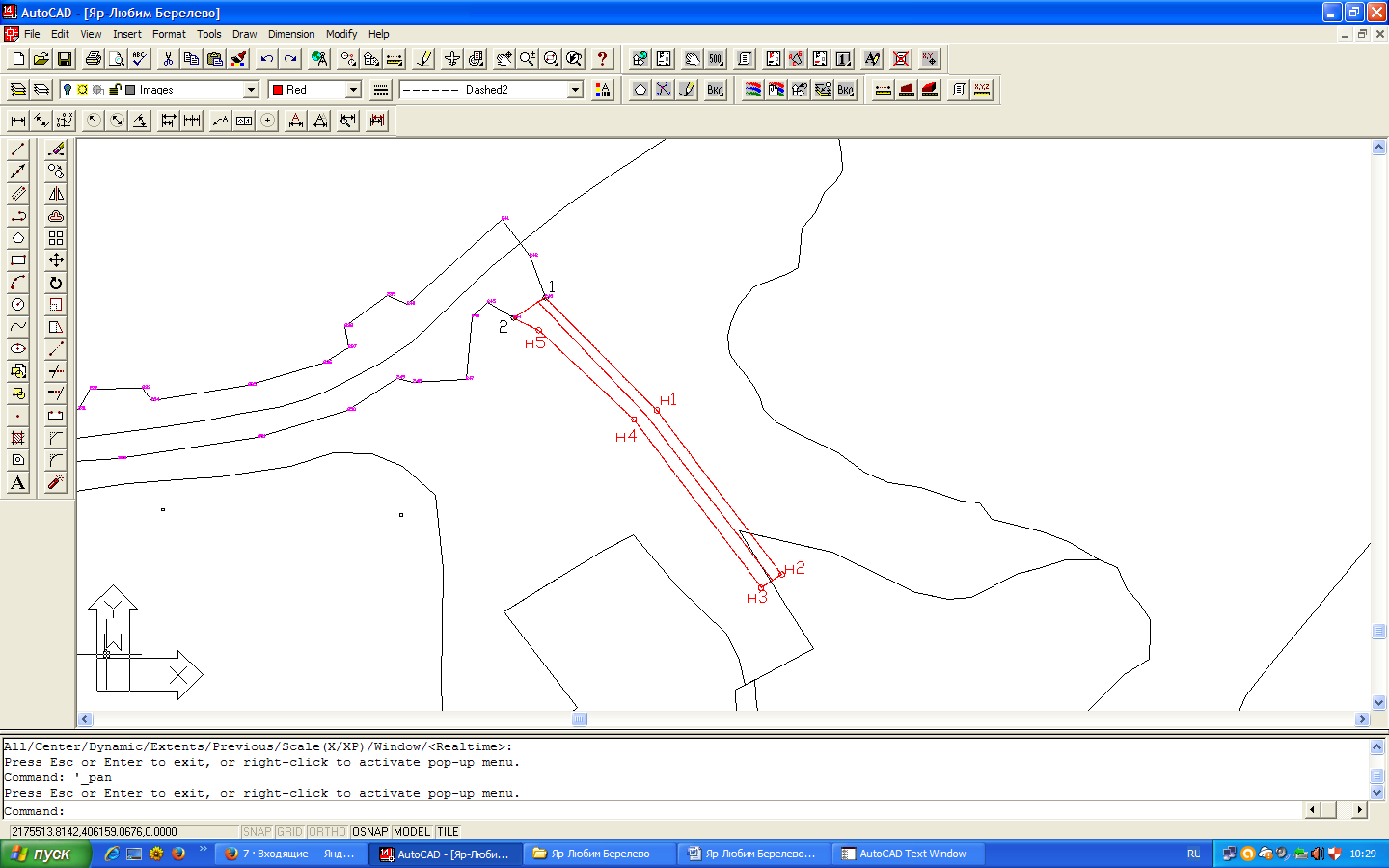 Масштаб 1: 2000Условные обозначения:                        -граница земельного участка, установленная в соответствии с  федеральнымзаконодательством,  включенная в ГКН1            - характерная точка границы земельного участка, включенная в ГКН и не                                изменяемая при проведении кадастровых работ                       -граница образуемых земельных участковн1- обозначение характерной точки границы образуемого земельного участка изменяемая при проведении кадастровых работУтвержденапостановлением администрацииСередского сельского поселенияот 27.05.2016 г. № 76Схема расположения земельного участка или земельных участков
на кадастровом плане территории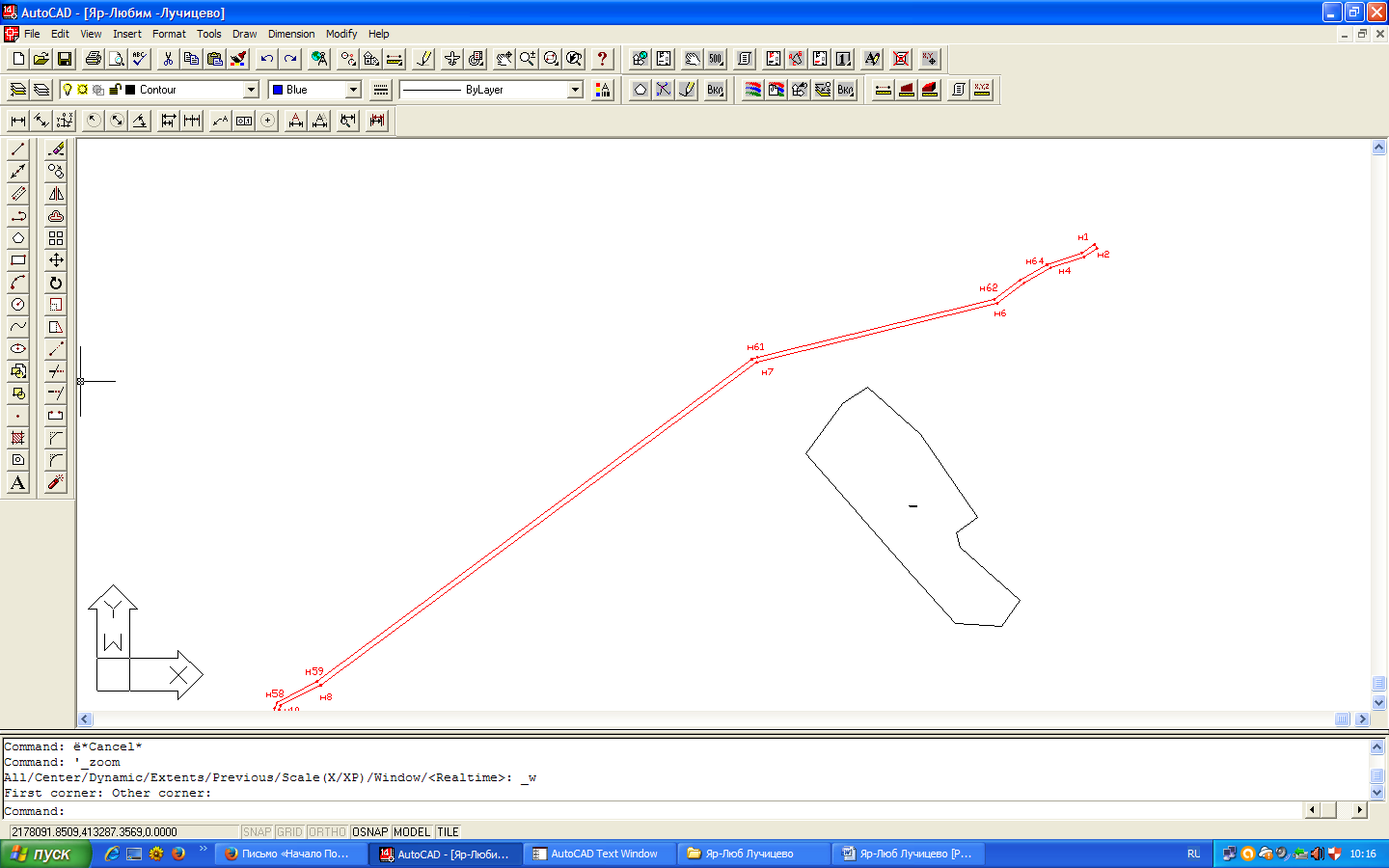 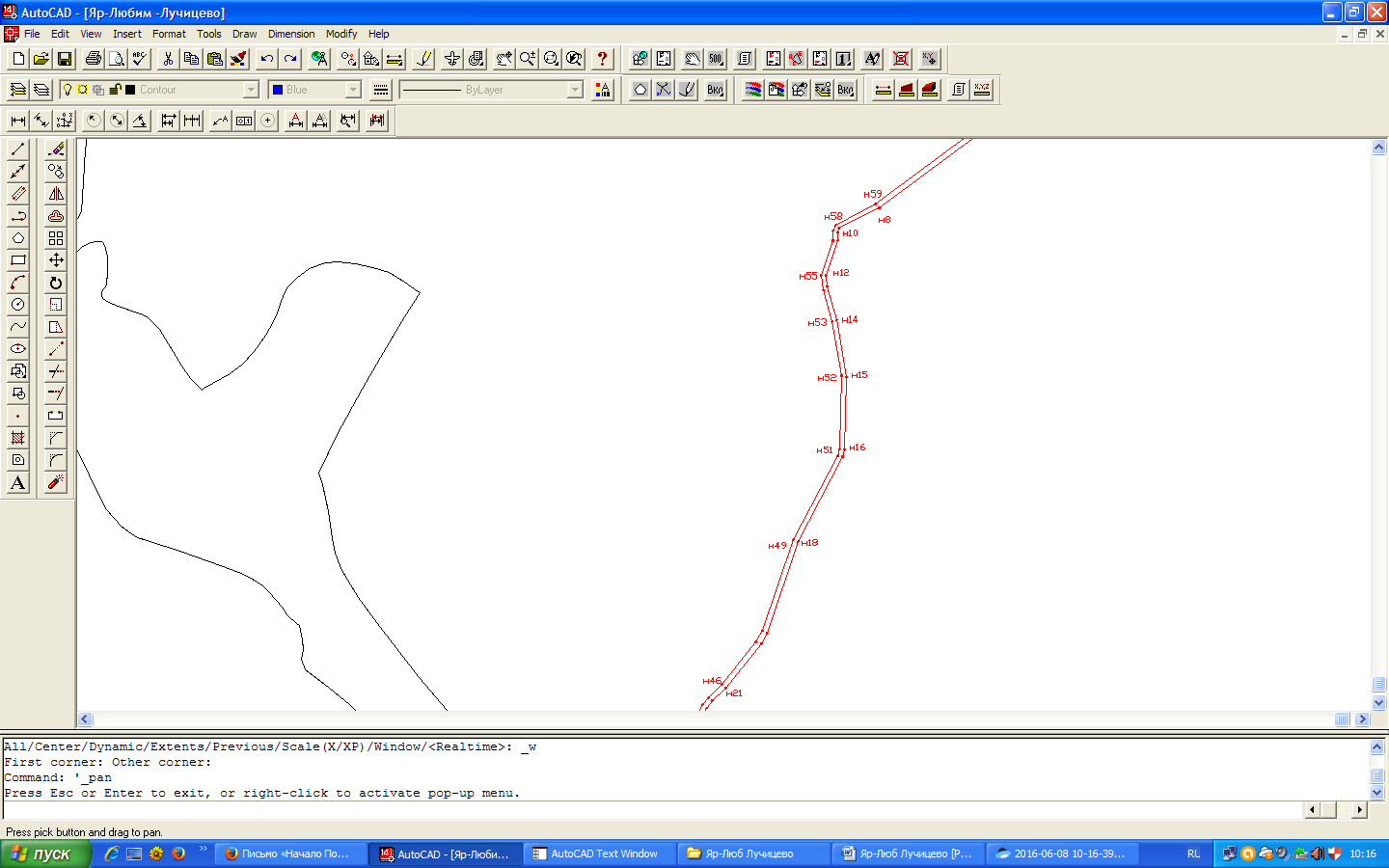 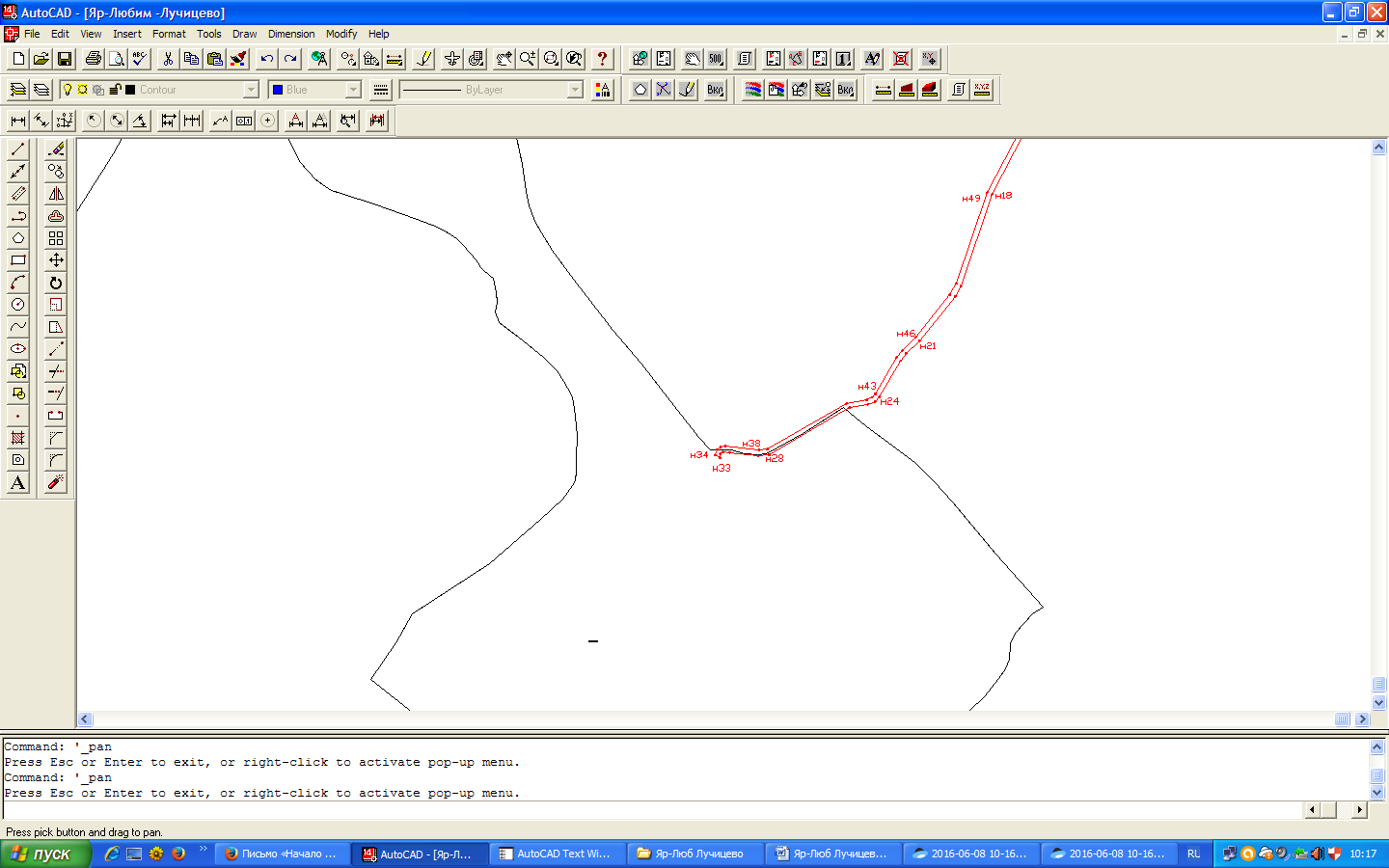 Масштаб 1: 2000Условные обозначения:                        -граница земельного участка, установленная в соответствии с  федеральнымзаконодательством,  включенная в ГКН1            - характерная точка границы земельного участка, включенная в ГКН и не                                изменяемая при проведении кадастровых работ                       -граница образуемых земельных участковн1- обозначение характерной точки границы образуемого земельного участка изменяемая при проведении кадастровых работУтвержденапостановлением администрацииСередского сельского поселенияот 27.05.2016 г. № 76Схема расположения земельного участка или земельных участков
на кадастровом плане территории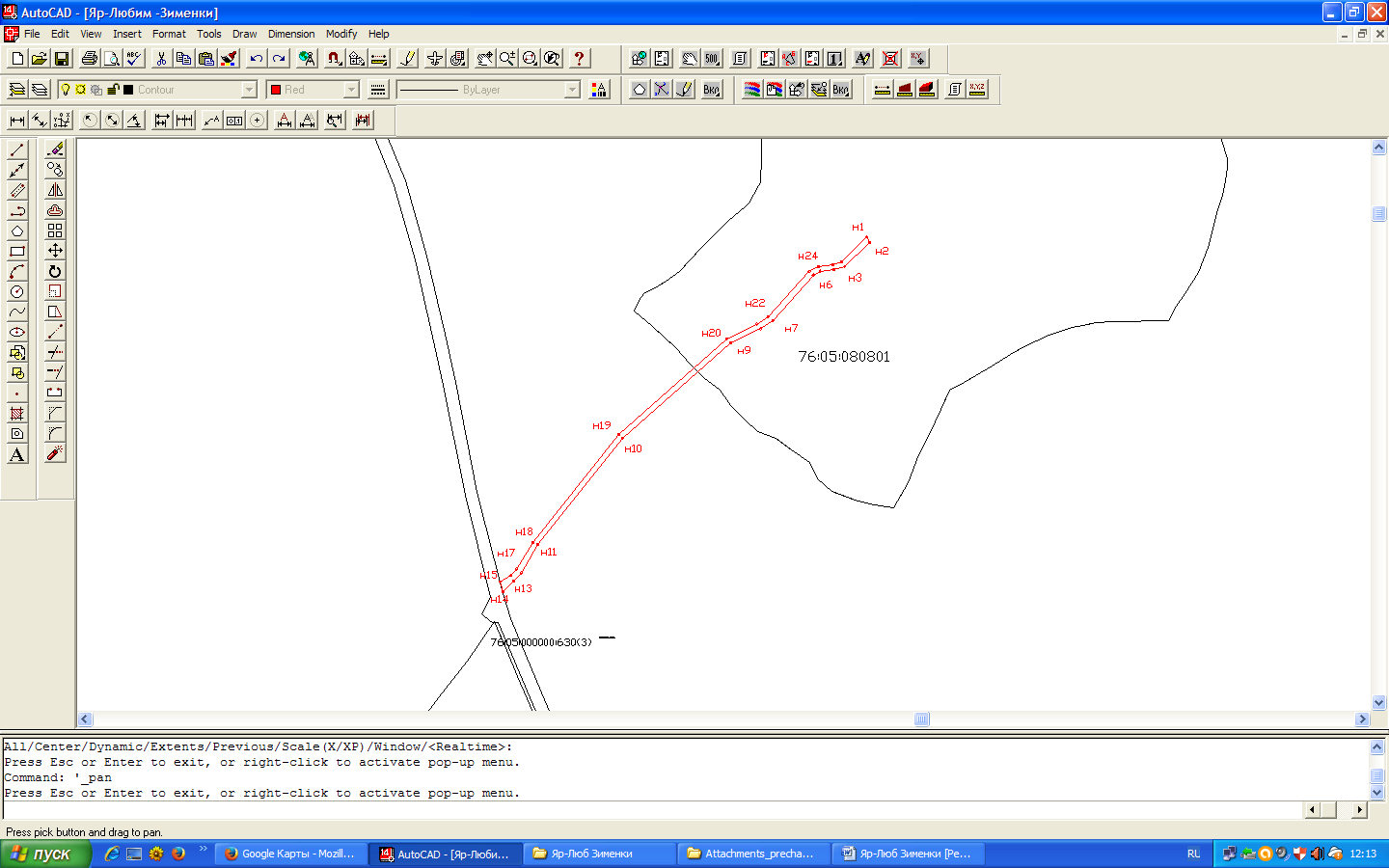 Масштаб 1: 2000Условные обозначения:                        -граница земельного участка, установленная в соответствии с  федеральнымзаконодательством,  включенная в ГКН1            - характерная точка границы земельного участка, включенная в ГКН и не                                изменяемая при проведении кадастровых работ                       -граница образуемых земельных участковн1- обозначение характерной точки границы образуемого земельного участка изменяемая при проведении кадастровых работУтвержденапостановлением администрацииСередского сельского поселенияот 27.05.2016 г. № 76Схема расположения земельного участка или земельных участков
на кадастровом плане территории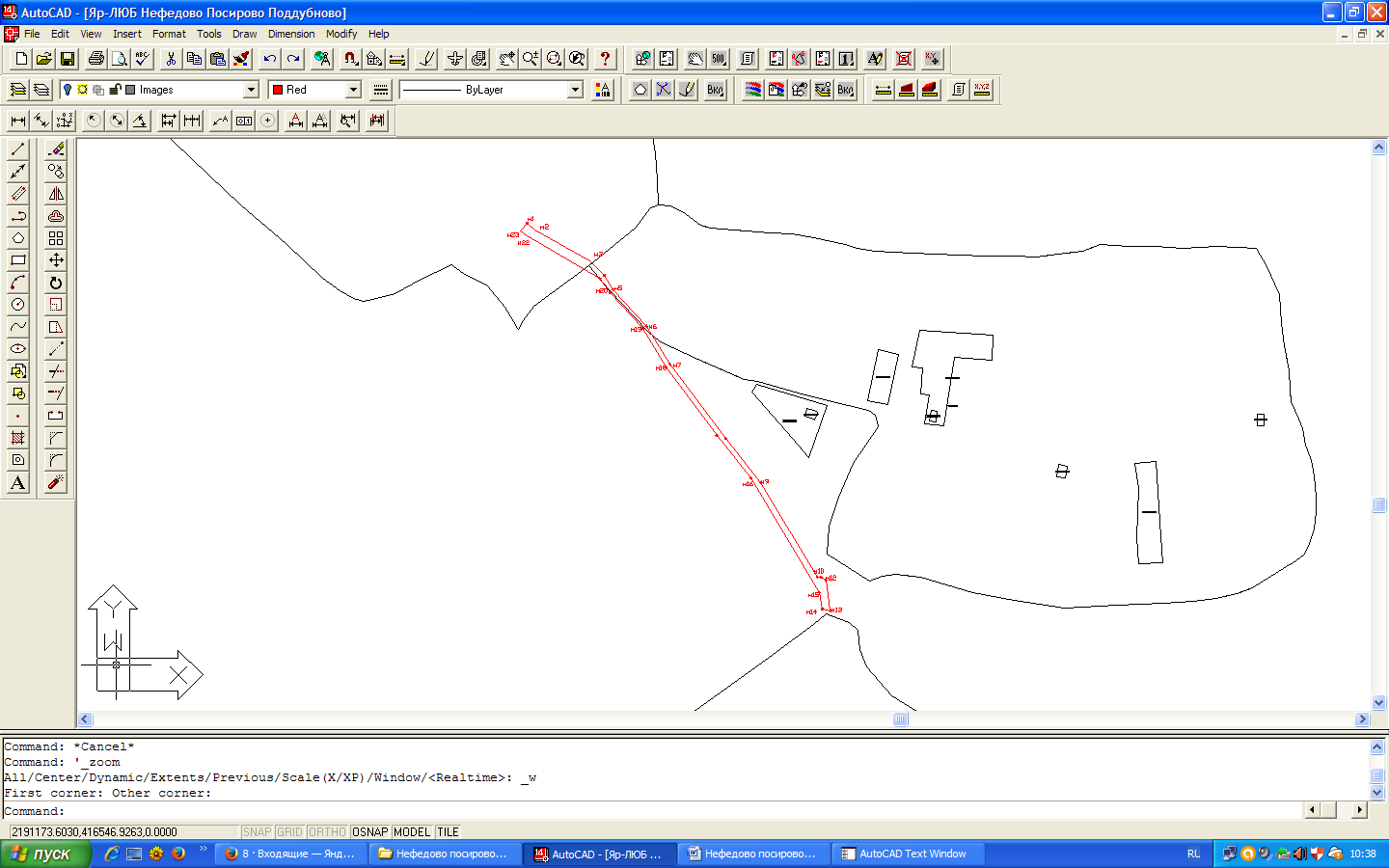 Масштаб 1: 2000Условные обозначения:                        -граница земельного участка, установленная в соответствии с  федеральнымзаконодательством,  включенная в ГКН1            - характерная точка границы земельного участка, включенная в ГКН и не                                изменяемая при проведении кадастровых работ                       -граница образуемых земельных участковн1- обозначение характерной точки границы образуемого земельного участка изменяемая при проведении кадастровых работУтвержденапостановлением администрацииСередского сельского поселенияот 27.05.2016 г. № 76Схема расположения земельного участка или земельных участков
на кадастровом плане территории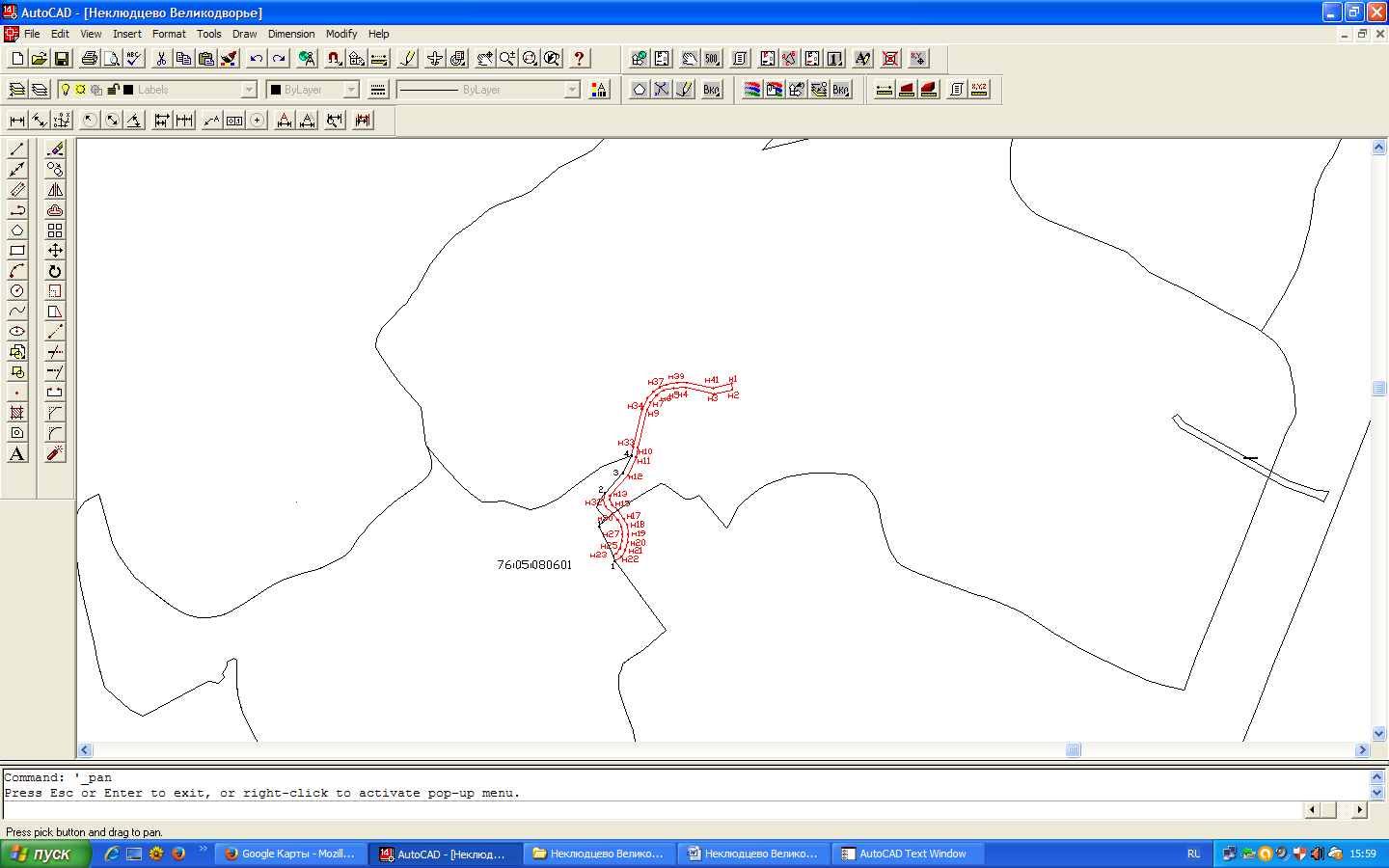 Масштаб 1: 2000Условные обозначения:                        -граница земельного участка, установленная в соответствии с  федеральнымзаконодательством,  включенная в ГКН1            - характерная точка границы земельного участка, включенная в ГКН и не                                изменяемая при проведении кадастровых работ                       -граница образуемых земельных участковн1- обозначение характерной точки границы образуемого земельного участка изменяемая при проведении кадастровых работУтвержденапостановлением администрацииСередского сельского поселенияот 27.05.2016 г. № 76Схема расположения земельного участка или земельных участков
на кадастровом плане территории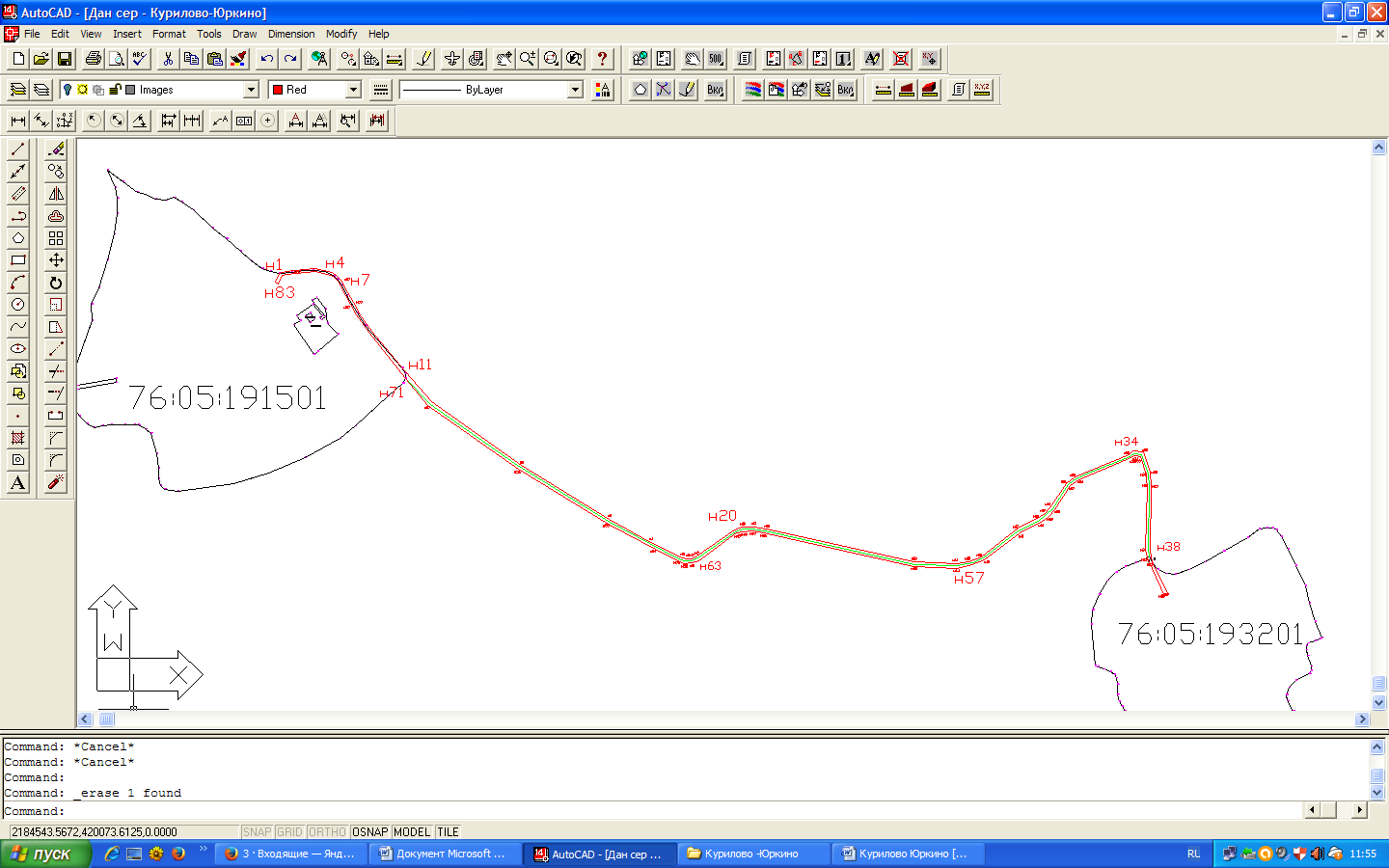 Масштаб 1: 3000Условные обозначения:                        -граница земельного участка, установленная в соответствии с  федеральнымзаконодательством,  включенная в ГКН1            - характерная точка границы земельного участка, включенная в ГКН и не                                изменяемая при проведении кадастровых работ                       -граница образуемых земельных участковн1- обозначение характерной точки границы образуемого земельного участка изменяемая при проведении кадастровых работУтвержденапостановлением администрацииСередского сельского поселенияот 27.05.2016 г. № 76Схема расположения земельного участка или земельных участков
на кадастровом плане территории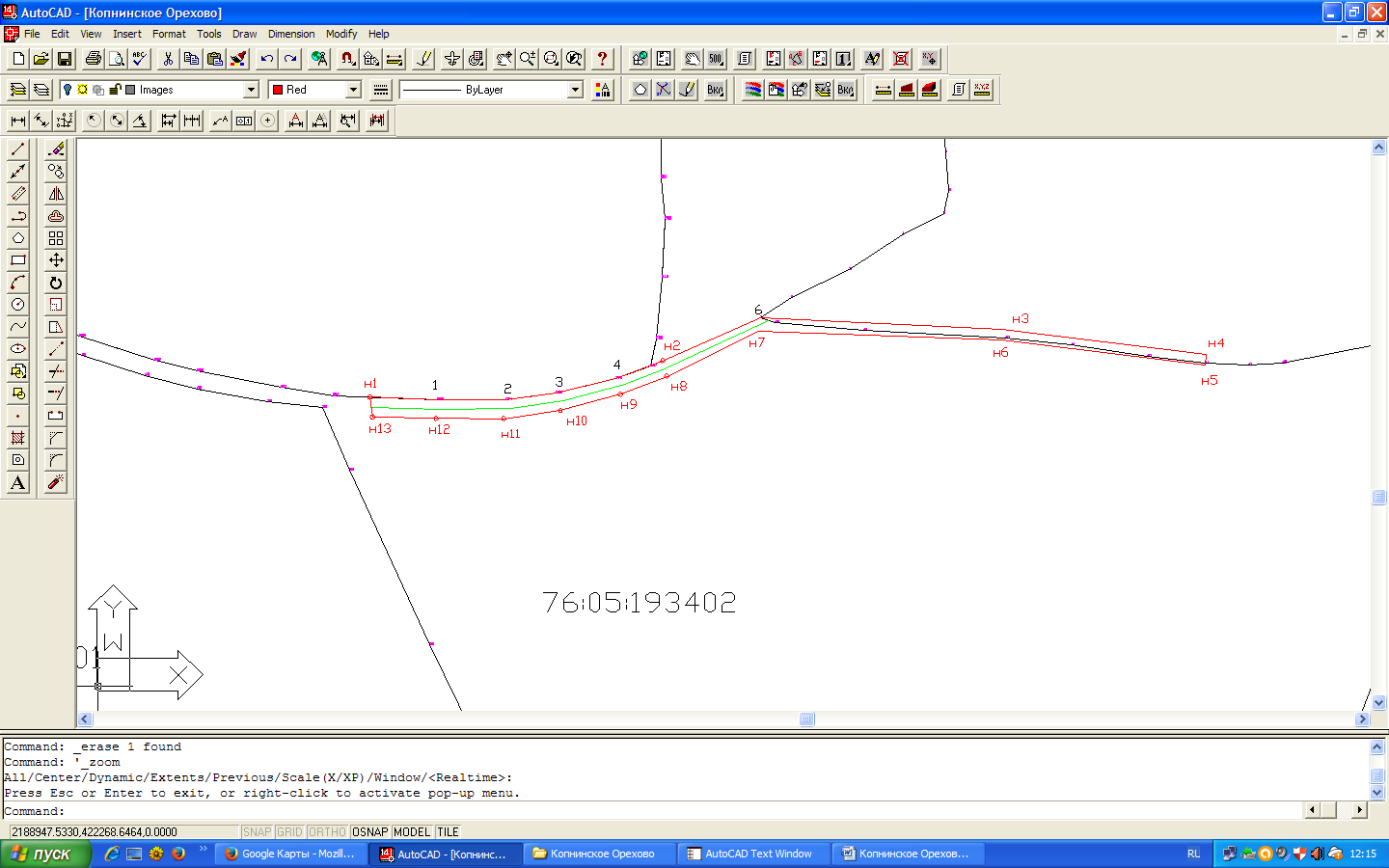 Масштаб 1: 2000Условные обозначения:                        -граница земельного участка, установленная в соответствии с  федеральнымзаконодательством,  включенная в ГКН1            - характерная точка границы земельного участка, включенная в ГКН и не                                изменяемая при проведении кадастровых работ                       -граница образуемых земельных участковн1- обозначение характерной точки границы образуемого земельного участка изменяемая при проведении кадастровых работУтвержденапостановлением администрацииСередского сельского поселенияот 27.05.2016 г. № 76Схема расположения земельного участка или земельных участков
на кадастровом плане территории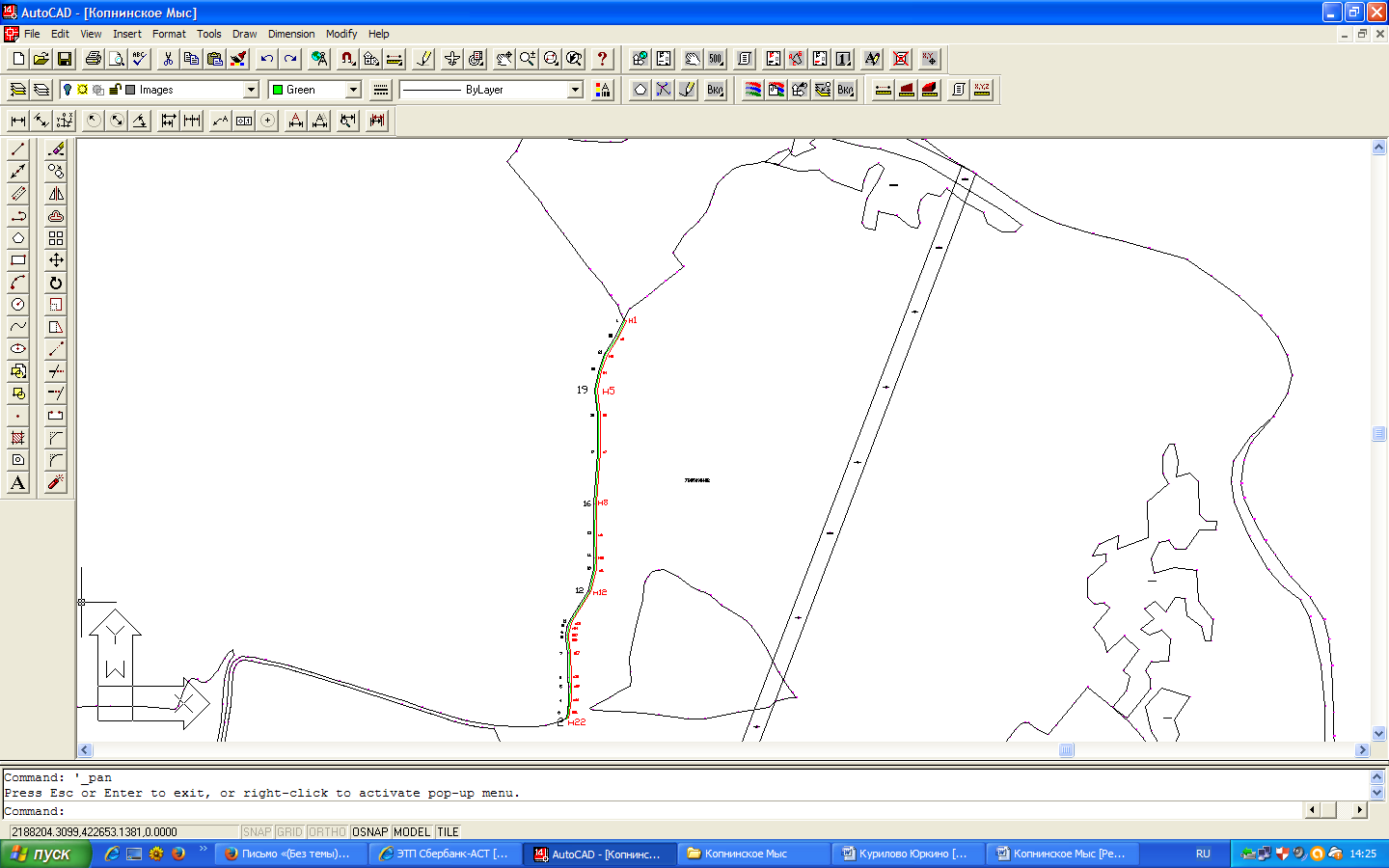 Масштаб 1: 4000Условные обозначения:                        -граница земельного участка, установленная в соответствии с  федеральнымзаконодательством,  включенная в ГКН1            - характерная точка границы земельного участка, включенная в ГКН и не                                изменяемая при проведении кадастровых работ                       -граница образуемых земельных участковн1- обозначение характерной точки границы образуемого земельного участка изменяемая при проведении кадастровых работУсловный номер земельного участка 76:05:000000 ЗУ1Условный номер земельного участка 76:05:000000 ЗУ1Условный номер земельного участка 76:05:000000 ЗУ1Условный номер земельного участка 76:05:000000 ЗУ1Площадь земельного участка 4128 кв.м.Автодорога  «Ярославль-Любим» -Василево ЗавражновоАвтодорога  «Ярославль-Любим» -Василево ЗавражновоОбозначение
характерных точек границКоординаты , мКоординаты , мКоординаты , мXXУ122314162804162802191972н14162324162322192017н24161224161222192169н34160884160882192259н44160844160842192265н54160654160652192287н64160484160482192321н74160294160292192369н84160254160252192377н94159844159842192428н104159774159772192433н114159364159362192448н124158984158982192479.н134158704158702192506н144158364158362192560н154158274158272192569н164158204158202192573н174158014158012192582н184157824157822192572н194157784157782192562н204157694157692192518н214157324157322192464н224157364157362192461н234157744157742192515н24415782 415782 2192560н254157864157862192567н264158024158022192577н274158184158182192569н284158274158272192563н294158334158332192557н304158664158662192503н314158954158952192476н324159344159342192445н334159764159762192429н344159804159802192426н354159804159802192426н364160224160222192374н374160254160252192368н384160444160442192319н394160614160612192286н404160814160812192262н414160854160852192255н424161194161192192167н434162294162292192013н444162774162772191968н14162804162802191972Условный номер земельного участка 76:05:000000 ЗУ1Условный номер земельного участка 76:05:000000 ЗУ1Условный номер земельного участка 76:05:000000 ЗУ1Условный номер земельного участка 76:05:000000 ЗУ1Площадь земельного участка 1981 кв.м.Автодорога  Ярославль-Любим -  Бухтарицы Автодорога  Ярославль-Любим -  Бухтарицы Обозначение
характерных точек границКоординаты , мКоординаты , мКоординаты , мXXУ1223н1412580.5600  412580.5600  2181447.0000  н2412575.8900  412575.8900  2181454.6646  н3412575.4788  412575.4788  2181450.7377  н4412571.2842  412571.2842  2181446.2845  н5412561.0590  412561.0590  2181441.9712  н6412408.4759  412408.4759  2181377.6075  н7412387.8700  412387.8700  2181363.8700  н8412368.1785  412368.1785  2181349.4870  н9412362.7498  412362.7498  2181340.7324  н10412331.6036  412331.6036  2181308.0048  н11412337.1726  412337.1726  2181302.6567  н12412368.6915  412368.6915  2181335.0580  н13412374.1654  412374.1654  2181344.1099  н14412387.6010  412387.6010  2181354.5889  н15412411.0145  412411.0145  2181370.9379  н16412574.7880  412574.7880  2181441.6212  н1412580.5600  412580.5600  2181447.0000  Условный номер земельного участка 76:05:000000 ЗУ1Условный номер земельного участка 76:05:000000 ЗУ1Условный номер земельного участка 76:05:000000 ЗУ1Условный номер земельного участка 76:05:000000 ЗУ1Площадь земельного участка 1185 кв.м.Автодорога  Ярославль-Любим - БерелевоАвтодорога  Ярославль-Любим - БерелевоОбозначение
характерных точек границКоординаты , мКоординаты , мКоординаты , мXXУ12231406287 406287 2175671 н1406246 406246 2175712 н24061874061872175757н34061834061832175749н44062434062432175703н540627540627521756692406280406280217566014062874062872175671Условный номер земельного участка 76:05:000000ЗУ1Условный номер земельного участка 76:05:000000ЗУ1Условный номер земельного участка 76:05:000000ЗУ1Условный номер земельного участка 76:05:000000ЗУ1Площадь земельного участка 9495 кв.м.Автодорога  «Ярославль-Любим» - ЛучицевоАвтодорога  «Ярославль-Любим» - ЛучицевоОбозначение
характерных точек границКоординаты , мКоординаты , мКоординаты , мXXУ1223н1413430 413430 2179151 н2413426 413426 2179154 н34134174134172179140.н44134064134062179105н54133894133892179077н64133684133682179049н74133074133072178798н84129694129692178342н94129484129482178300н104129434129432178299н114129354129352178299н124128994128992178286н134128874128872178288н144128524128522178297н154127924127922178308н164127164127162178306н174127094127092178304н184126204126202178257н194125254125252178225н204125144125142178219н214124674124672178181н224124544124542178168н234124464124462178162н244124084124082178140н254124034124032178135н264124014124012178127н274123974123972178108н284123484123482178024н294123464123462178013н304123504123502177983н314123504123502177976н324123484123482177973н334123444123442177973н344123484123482177968н354123534123532177970н364123564123562177974н374123574123572177978н384123534123532178013н394123544123542178022н404124024124022178105н414124054124052178126н424124084124082178132н434124114124112178135н444124504124502178158н454124574124572178164н464124704124702178177н474125154125152178213н484125274125272178220н494126224126222178252н504127104127102178299н514127174127172178300н524127944127942178303н534128514128512178293н544128834128832178284н554128994128992178281н564129354129352178294н574129454129452178294н584129514129512178296н594129734129732178338н604133104133102178793н614133134133132178799н624133734133732179046н634133934133932179074н644134094134092179101н654134224134222179138н14134304134302179151Условный номер земельного участка 76:05:000000ЗУ1Условный номер земельного участка 76:05:000000ЗУ1Условный номер земельного участка 76:05:000000ЗУ1Условный номер земельного участка 76:05:000000ЗУ1Площадь земельного участка 2597 кв.м.Автодорога  «Ярославль-Любим» - ЗименкиАвтодорога  «Ярославль-Любим» - ЗименкиОбозначение
характерных точек границКоординаты , мКоординаты , мКоординаты , мXXУ1223н14147754147752180383н24147704147702180386н34147474147472180362н44147444147442180352н54147434147432180339н64147394147392180332н74146954146952180294н84146884146882180282н94146744146742180254н104145844145842180151н114144834144832180070н124144564144562180055н134144484144482180047н144144384144382180037н154144474144472180035н164144534144532180045н174144594144592180050н184144854144852180066н194145884145882180147н204146784146782180250н214146924146922180278н224146994146992180290н234147424147422180328н244147474147472180337н254147484147482180351н264147514147512180359н14147754147752180383Условный номер земельного участка 76:05:000000 ЗУ1Условный номер земельного участка 76:05:000000 ЗУ1Условный номер земельного участка 76:05:000000 ЗУ1Условный номер земельного участка 76:05:000000 ЗУ1Площадь земельного участка 2886 кв.м.Автодорога  «Ярославль-Любим» Нефедово –Посирово- ПоддубновоАвтодорога  «Ярославль-Любим» Нефедово –Посирово- ПоддубновоОбозначение
характерных точек границКоординаты , мКоординаты , мКоординаты , мXXУ1223н1416972 416972 2191569 н2416965 416965 2191576 н3416935 416935 2191629 н4416921 416921 2191643 н5416907 416907 2191652 н6416873 416873 2191683 н7416836 416836 2191706 н8416764 416764 2191760 н9416722 416722 2191794 н10416631 416631 2191848 н11416631 416631 2191852 н12416628 416628 2191856 н13416598 416598 2191861 н14416600 416600 2191853 н15416616 416616 2191850 н16416726 416726 2191784 н17416767 416767 2191751 н18416833 416833 2191702 н19416870 416870 2191680 н20416904 416904 2191649 н21416918 416918 2191639 н22416959 416959 2191569 н23416964 416964 2191562 н1416972 416972 2191569 Условный номер земельного участка 76:05:000000 ЗУ1Условный номер земельного участка 76:05:000000 ЗУ1Условный номер земельного участка 76:05:000000 ЗУ1Условный номер земельного участка 76:05:000000 ЗУ1Площадь земельного участка 1260 кв.м.Автодорога  д. Неклюдцево - д.ВеликодворьеАвтодорога  д. Неклюдцево - д.ВеликодворьеОбозначение
характерных точек границКоординаты , мКоординаты , мКоординаты , мXXУ1223н1411110 411110 2180407 н2411104 411104 2180407 н3411100 411100 2180390 н4411106 411106 2180364 н5411106 411106 2180353 н6411104 411104 2180343 н7411099 411099 2180336 н8411093 411093 2180331 н9411085 411085 2180328 н10411050 411050 2180319 н11411041 411041 2180317 н12411024 411024 2180310 н13411005 411005 2180293 н14411001 411001 2180293 н15410997 410997 2180295 н16410992 410992 2180300 н17410984 410984 2180306 н18410978 410978 2180309 н19410969 410969 2180310 н20410962 410962 2180310 н21410954 410954 2180307 н22410948 410948 2180304 1410944 410944 2180297 н23410949 410949 2180296 н24410951 410951 2180299 н25410956 410956 2180302 н26410963 410963 2180304 н27410969 410969 2180304 н28410977 410977 2180304 н29410982 410982 2180300  н30410989 410989 2180295 н31410995 410995 2180289 н32411002 411002 2180286 2411008 411008 2180288 3411026 411026 2180305 4411043 411043 2180313 н33411051 411051 2180315 н34411086 411086 2180323 н35411097 411097 2180328 н36411103 411103 2180334 н37411107  411107  2180339 н38411109 411109 2180346 н39411111 411111 2180356 н40411111 411111 2180365 н41411106 411106 2180390 н1411110 411110 2180407 Условный номер земельного участка 76:05:000000 ЗУ1Условный номер земельного участка 76:05:000000 ЗУ1Условный номер земельного участка 76:05:000000 ЗУ1Условный номер земельного участка 76:05:000000 ЗУ1Площадь земельного участка 9530 кв.м.Автодорога Курилово-ЮркиноАвтодорога Курилово-ЮркиноОбозначение
характерных точек границКоординаты , мКоординаты , мКоординаты , мXXУ1223н14206744206742184743н24206764206762184752н34206804206802184793н44206754206752184816н54206714206712184822н64206644206642184828н74206544206542184834н84206334206332184845н94206194206192184854н104205954205952184871н114205404205402184916н124204974204972184953н134204084204082185078н144203344203342185199н154203024203022185256н164202814202812185299н174202804202802185306н184202804202802185312н194202834202832185319н204203214203212185371н214203234203232185383н224203244203242185398н234203224203222185416.н244202764202762185619н254202734202732185678н264202764202762185695н274202834202832185711н284203224203222185762н294203354203352185789н304203424203422185799н314203514203512185807н324203844203842185829н334203934203932185841н344204244204242185915н354204294204292185920н364204274204272185935н374204004204002185945н384203784203782185947н394202924202922185945н404202744202742185948н414202314202312185970н424202284202282185964н434202814202812185940н444202924202922185939н454203804203802185941н464203994203992185939н474204214204212185931н484204224204222185923н494204194204192185919н504203904203902185847н514203814203812185834н524203474203472185813н534203374203372185804н544203294203292185792н554203164203162185765н564202784202782185717н574202704202702185695н584202674202672185678н594202694202692185619н604203164203162185412н614203184203182185397н624203174203172185383н634203164203162185374н644202784202782185322н654202744202742185313н664202744202742185302н674202774202772185293н684202934202932185262н694203274203272185200н704204034204032185074н714204924204922184949н724205294205292184918н734205934205932184867н744206174206172184850н744206314206312184841н754206524206522184830н764206624206622184825н774206694206692184818н784206724206722184814н794206774206772184792н804206734206732184753н814206714206712184748н824206594206592184742н834206614206612184737н14206744206742184743Условный номер земельного участка 76:05:000000 ЗУ1Условный номер земельного участка 76:05:000000 ЗУ1Условный номер земельного участка 76:05:000000 ЗУ1Условный номер земельного участка 76:05:000000 ЗУ1Площадь земельного участка 1398 кв.м.Автодорога  д.Копнинское – д.ОреховоАвтодорога  д.Копнинское – д.ОреховоОбозначение
характерных точек границКоординаты , мКоординаты , мКоординаты , мXXУ1223н1422398422398218906914223974223972189100242239742239721891303422400422400218915344224064224062189180н2422414422414218920164224344224342189245н34224294224292189354н44224174224172189446н54224134224132189445н64224244224242189354н74224284224282189244н84224084224082189203н94223994223992189182н104223924223922189155н114223884223882189129н124223884223882189099н134223894223892189070н14223984223982189069Условный номер земельного участка 76:05:193402 ЗУ1Условный номер земельного участка 76:05:193402 ЗУ1Условный номер земельного участка 76:05:193402 ЗУ1Условный номер земельного участка 76:05:193402 ЗУ1Площадь земельного участка 4892 кв.м.Автодорога  д.Копнинское – д.МысАвтодорога  д.Копнинское – д.МысОбозначение
характерных точек границКоординаты , мКоординаты , мКоординаты , мXXУ12231423231 423231 2189314 н1423230  423230  2189320 н2423196 423196 2189305 н3423159 423159 2189280 н4423126 423126 2189269 н5423087 423087 2189260 н6423036 423036 2189267 н7422961 422961 2189267 н8422855 422855 2189259 н9422792 422792 2189258 н10422744 422744 2189259 н11422720 422720 2189258 н12422674 422674 2189247 н13422614 422614 2189209 н14422602 422602 2189204 н15422586 422586 2189201 н16422578 422578 2189202 н17422549 422549 2189205 н18422499 422499 2189206 н19422481 422481 2189208  н20422454 422454 2189206 н21422427 422427 2189204 н22422414 422414 2189201 2422412 422412 2189196 3422424 422424 2189198 4422452 422452 2189201 5422478 422478 2189202 6422497 422497 2189200 7422548 422548 2189200 8422576 422576 2189195 9422585 422585 2189195 10422601 422601 2189198 11422614 422614 2189203 12422675 422675 2189242 13422720 422720 2189253 14422742 422742 2189253 15422790 422790 2189252 16422854 422854 2189254 17422960  422960  2189261 18423035 423035 2189261 19423086 423086 2189254 20423124 423124 2189262 21423161 423161 2189274 22423198 423198 2189299 1423231 423231 2189314 